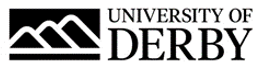 University of Derby Job DescriptionJob SummaryJob TitleTechnician: Clinical Skills and SimulationCollegeCollege of Health, Psychology and Social CareLocationChesterfield and Derby sitesJob Reference Number0357-21Salary£23,300 to £24,404 per annumReports ToTechnical Team LeaderLine Management ResponsibilityNoJob Description and Person SpecificationRole SummaryTo provide technical support in the clinical skills suites and other teaching areas at Derby and Chesterfield sites.Principal AccountabilitiesLiaise with academic staff in the area to provide technical support for College of Health and Social Care courses. Including all the Pre and post qualifying healthcare (nursing) courses, Mental Health nursing, Radiography and Occupational therapy.Liaise with the Technical Team Leader to ensure the correct programming of work to make certain all practical requests are fully met.Provide technical support for medical simulation activity as well as filming and editing of sessions to support E-learning.Maintain the efficient operation and orderly appearance of the clinical simulation environments, facilities and equipment.Help to maintain material stocks, spares etc. and report deficiencies to the Technical Team Leader.Construct and/or install new apparatus and equipment, maintain existing equipment as appropriate.Provide relevant technical assistance for student projects where required. Demonstrate in relevant simulations as required (Where technician time permits). Assist with supervision and training of trainee technicians where required.Provide technical assistance to other areas of the College as directed by the Technical Team Leader.Undertake appropriate technician development programmes.Ensure local compliance with all relevant Health and Safety regulations and polices	Person SpecificationEssential CriteriaQualificationsDegree or equivalent qualification: or evidence of continuous professional development in either a higher education technical role or a medical clinical area. or Nursing/medical qualificationExperienceExperience in a technical support or clinical role either in a University, Medical Environment or relevant equivalent.Skills, knowledge & abilitiesHigh level of IT LiteracyBusiness requirementsEnthusiasm and a willingness to learn Flexible, accommodating and professional approach to working with others Able to work with minimum supervisionWillingness and flexibility to travel and work between University sites in a cost effective and timely manner.Desirable CriteriaExperiencePractical knowledge of medical equipment.Experience of using video recording and editing systemsSkills, knowledge and abilitiesKnowledge of Video editingKnowledge of Medical Simulation equipmentBusiness requirementsExperience of or ability to train as a Portable Appliance Tester.BenefitsAs well as competitive pay scales, we offer generous holiday entitlement. We also offer opportunities for further salary progression based on performance, and the opportunity to join a contributory pension scheme. The University of Derby is committed to promoting equality, diversity and inclusion. However you identify, we actively celebrate the knowledge, experience and talents each person bringsFor more information on the benefits of working at the University of Derby go to the Benefit pages of our website.